Oral History Western Australia Saturday 16 July 2022For volunteers & interested others: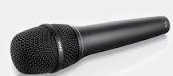 Conducting an ethical and successful oral history Dear OHWA Members and Friends,We are pleased to invite you to attend an introductory oral history interviewing skills workshop, conducted by one of the OHWA’s very experienced life members, Jan McCahon Marshall. Come along so Jan can introduce you to aspects of an interview such as: gaining written consent from an interviewee; confidentiality; questioning techniques; the completed interview, and more.Covid interrupted our earlier attempts to host this workshop, but we anticipate that we’ll have more success with planned small group workshops in the coming months. Masks are not mandatory, but you may prefer to wear one.Date  Saturday 16 July                                                    Time  10:00 am to 4:00 pmVenue   Tuart College Campus, corner Banksia and Hodgson Streets, Tuart Hill in the WA Multicultural Association CentreRSVP with contact details  by 12 July to Lynn at contact@oralhistorywa.org.au   (Preferred option)       If unable to email, then phone Lynn O’Hara T. 0408 959 006Cost  $70    Pre-payment to               Account name: Oral History WA Inc      BSB  066 155    Account number 10484448               IDENTIFY your e-payment: WshopJul16 Last name First name initial      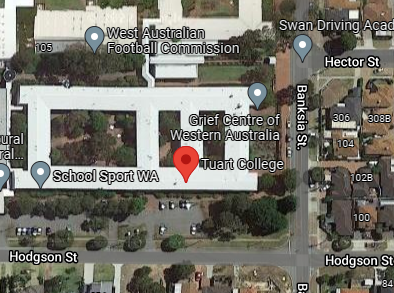 For more information see the OHWA website https://oralhistorywa.org.auEnter building from Hodgson StreetImportant notes: 1. Bring your mobile phones or handheld recorders for recording practice                            2. Morning & afternoon tea/coffee provided but bring your own lunch                             3. Participants limited to 10 people                            4. Save your practice recording for the transcribing workshop (late July)